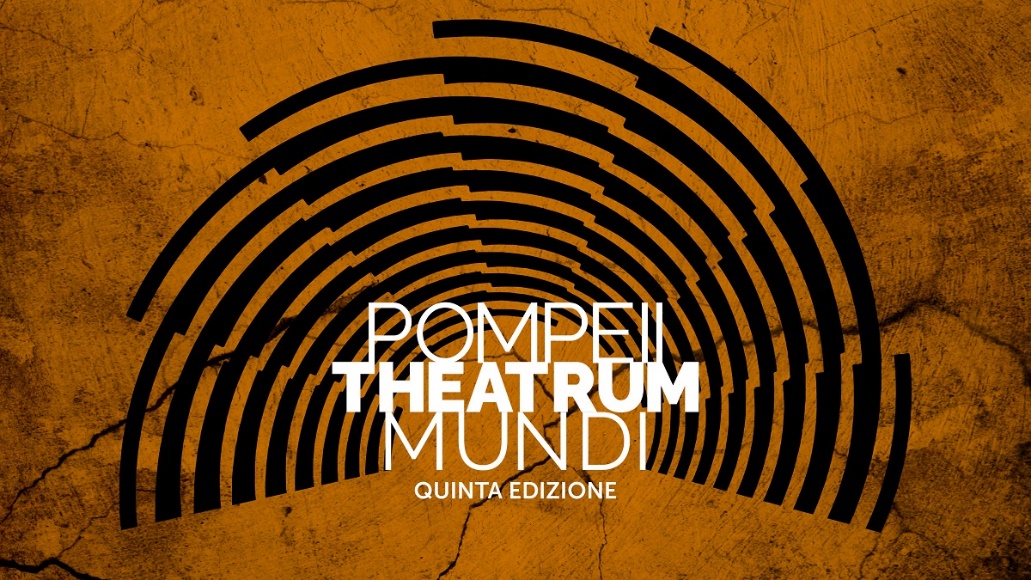 TEATRO GRANDE PARCO ARCHEOLOGICO di POMPEITeatro Grande di Pompei 15 e 16 luglio|ore 21.00IFIGENIA IN TAURIDE di Euripide 
traduzione Giorgio Ieranò
regia Jacopo Gassmanncon Anna Della Rosa, Ivan Alovisio, Massimo Nicolini, Alessio Esposito,Stefano Santospago, Rosario Tedesco, Anna Charlotte BarberaCoro di schiave greche Luisa Borini, Gloria Carovana, Marta Cortellazzo Wiel,Roberta Crivelli, Noemi Grasso, Leida Kreider, Giulia Mazzarino, Livia Rossi,Valentina Spaletta Tavellae con la partecipazione delle allieve e degli allievidell’Accademia d’Arte del Dramma Anticoscene Gregorio Zurlavisual designer Luca Brinchi, Daniele Spanò, costumi Gianluca Sbiccamusiche di scena G.U.P. Alcaro, disegno luci Gianni Staropolimaestro del coro Bruno De Franceschi, movimento e coreografie Marco Angelilliproduzione INDA - Istituto Nazionale del Dramma AnticoLa prima figlia di Agamennone, Ifigenia, che tutti credono morta, vive nella remota Tauride. La dea Artemide l’aveva salvata, sostituendola con una cerva e portandola lontano dall’Aulide nell’attimo in cui il padre la stava sacrificando.Ifigenia lo narra nel prologo, descrivendo la sua dolorosa condizione di sacerdotessa di Artemide, straniera in un paese straniero, costretta a sacrifici umani. Il fratello Oreste, in fuga dalle Erinni, approda in Tauride con Pilade e sfugge al sacrificio perché riconosce la sorella. I tre beffano il re locale, Toante, e fuggono per mare.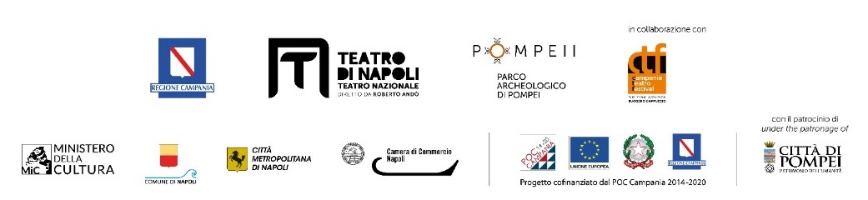 